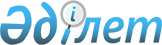 О  внесении изменений и дополнений в решение городского маслихата от 12 декабря 2013 года № 16/152 "О городском бюджете на 2014-2016 годы"Решение Актауского городского маслихата Мангистауской области от 17 марта 2014 года № 18/176. Зарегистрировано Департаментом юстиции Мангистауской области 26 марта 2014 года № 2371

      Примечание РЦПИ.

      В тексте документа сохранена пунктуация и орфография оригинала.      В соответствии с Бюджетным кодексом Республики Казахстан от 4 декабря 2008 года и Законом Республики Казахстан от 23 января 2001 года «О местном государственном управлении и самоуправлении в Республике Казахстан и решением областного маслихата от 27 февраля 2014 года № 15/224 «О внесении изменений и дополнений в решение областного маслихата от 10 декабря 2013 года № 13/188 «Об областном бюджете на 2014-2016 годы» (зарегистрировано в Реестре государственной регистрации нормативных правовых актов за № 2366 от 7 марта 2014 года), городской маслихат РЕШИЛ:



      1. Внести в решение городского маслихата от 12 декабря 2013 года № 16/152 «О городском бюджете на 2014-2016 годы» (зарегистрировано в Реестре государственной регистрации нормативных правовых актов за № 2327, опубликовано в газете «Огни Мангистау» от 31 декабря 2013 года № 208-209) следующие изменения и дополнения:

      Утвердить городской бюджет на 2014-2016 годы, согласно приложению 1, в том числе на 2014 год в следующих объемах:



      1) доходы – 16 184 757,4 тысяч тенге, в том числе по:

      налоговым поступлениям – 12 606 089,4 тысяч тенге;

      неналоговым поступлениям – 24 013 тысяч тенге;

      поступлениям от продажи основного капитала – 627 562 тысяч тенге;

      поступлениям трансфертов – 2 927 093 тысяч тенге;



      2) затраты – 16 719 011,1 тысяч тенге;



      3) чистое бюджетное кредитование – 4 290 500 тысяч тенге, в том числе:

      бюджетные кредиты – 4 290 500 тысяч тенге; 

      погашение бюджетных кредитов – 0 тысяч тенге;



      4) сальдо по операциям с финансовыми активами – 67 000 тысяч тенге, в том числе:

      приобретение финансовых активов – 67 000 тысяч тенге;

      поступления от продажи финансовых активов государства – 0 тысяч тенге;



      5) дефицит (профицит) бюджета – 4 891 753,7 тысяч тенге;



      6) финансирование дефицита (использование профицита) бюджета – 4 891 753,7 тысяч тенге, в том числе:

      поступление займов – 3 537 500 тысяч тенге;

      погашение займов – 0 тысяч тенге;

      используемые остатки бюджетных средств – 1 354 253,7 тысяч тенге.



      Приложение 1 к указанному решению изложить в новой редакции согласно приложению 1 к настоящему решению.



      2. В пункте 2:

      в абзаце 2 цифру «21,4» заменить цифрой «20,8»;

      в абзаце 3 цифру «20,4» заменить цифрой «20,8».



      3. Пункт 4 дополнить абзацем 11 следующего содержания: 

      «2 746 тысяч тенге - на реализацию Плана мероприятий по обеспечению прав и улучшению качества жизни инвалидов».



      4. Дополнить пунктом 5-1 следующего содержания:

      «5-1. Учесть, что в городском бюджете на 2014 год предусмотрены бюджетные кредиты из областного бюджета на строительство жилья в сумме 3 537 500 тысяч тенге». 



      5. В пункте 6 цифру «151 575» заменить цифрой «20 000».



      6. В пункте 7 приложение 4 к указанному решению изложить в новой редакции согласно приложению 2 к настоящему решению.



      7. Руководителю аппарата городского маслихата (Д.Телегенова) после государственной регистрации в Департаменте юстиции Мангистауской области обеспечить опубликование в информационно-правовой системе «Әділет» настоящего решения.



      8. Контроль за исполнением решения возложить на постоянную комиссию городского маслихата по вопросам экономики и бюджета (С.Кутепов).



      9. Настоящее решение вводится в действие с 1 января 2014 года.

 

       Председатель сессии,

      секретарь городского маслихата          М. Молдагулов 

 

       «СОГЛАСОВАНО»

      Руководитель государственного

      учреждения «Актауский

      городской отдел экономики и

      бюджетного планирования»

      А. Ким

      17 марта 2014 года

 

Приложение 1

к решению городского маслихата

от 17 марта 2014 года № 18/176

  Бюджет города Актау на 2014 год

 

Приложение 2

к решению городского маслихата 

от 17 марта 2014 года № 18/176

  ПЕРЕЧЕНЬ БЮДЖЕТНЫХ ПРОГРАММ РАЗВИТИЯ ГОРОДСКОГО БЮДЖЕТА НА 2014 ГОД С РАЗДЕЛЕНИЕМ НА БЮДЖЕТНЫЕ ПРОГРАММЫ, НАПРАВЛЕННЫЕ НА РЕАЛИЗАЦИЮ БЮДЖЕТНЫХ ИНВЕСТИЦИОННЫХ ПРОЕКТОВ (ПРОГРАММ)

 
					© 2012. РГП на ПХВ «Институт законодательства и правовой информации Республики Казахстан» Министерства юстиции Республики Казахстан
				категориякатегориякатегорияСумма тыс. тенгеклассклассСумма тыс. тенгеподклассподклассСумма тыс. тенгеНаименованиеСумма тыс. тенге1. ДОХОДЫ16 184 757,41Налоговые поступления12 606 089,401Подоходный налог4 168 953,42Индивидуальный подоходный налог4 168 953,403Социальный налог4 110 8181Социальный налог4 110 81804Hалоги на собственность3 152 6231Hалоги на имущество1 949 6903Земельный налог266 2214Hалог на транспортные средства936 5715Единый земельный налог14105Внутренние налоги на товары, работы и услуги644 9312Акцизы46 4883Поступления за использование природных и других ресурсов300 9234Сборы за ведение предпринимательской и профессиональной деятельности245 9845Налог на игорный бизнес51 53608Обязательные платежи, взимаемые за совершение юридически значимых действий и (или) выдачу документов уполномоченными на то государственными органами или должностными лицами528 7641Государственная пошлина528 7642Неналоговые поступления24 01301Доходы от государственной собственности22 7861Поступления части чистого дохода государственных предприятий8215Доходы от аренды имущества, находящегося в государственной собственности21 96502Поступления от реализации товаров (работ, услуг) государственными учреждениями, финансируемыми из государственного бюджета1 2111Поступления от реализации товаров (работ, услуг) государственными учреждениями, финансируемыми из государственного бюджета1 21103Поступления денег от проведения государственных закупок, организуемых государственными учреждениями, финансируемыми из государственного бюджета161Поступления денег от проведения государственных закупок, организуемых государственными учреждениями, финансируемыми из государственного бюджета163Поступления от продажи основного капитала627 56201Продажа государственного имущества, закрепленного за государственными учреждениями72 6131Продажа государственного имущества, закрепленного за государственными учреждениями72 61303Продажа земли и нематериальных активов554 9491Продажа земли523 4092Продажа нематериальных активов31 5404Поступления трансфертов 2 927 09302Трансферты из вышестоящих органов государственного управления2 927 0932Трансферты из областного бюджета2 927 093Функциональная группаФункциональная группаФункциональная группаФункциональная группаСумма тыс. тенгеАдминистратор бюджетных программАдминистратор бюджетных программАдминистратор бюджетных программСумма тыс. тенгеПрограммаПрограммаСумма тыс. тенгеНаименованиеСумма тыс. тенге2. ЗАТРАТЫ16 719 011,101Государственные услуги общего характера166 713112Аппарат маслихата района (города областного значения)20 378001Услуги по обеспечению деятельности маслихата района (города областного значения)20 378122Аппарат акима района (города областного значения)83 928001Услуги по обеспечению деятельности акима района (города областного значения)83 152003Капитальные расходы государственного органа776123Аппарат акима района в городе, города районного значения, поселка, села, сельского округа17 856001Услуги по обеспечению деятельности акима района в городе, города районного значения, поселка, села, сельского округа17 856452Отдел финансов района (города областного значения)32 232001Услуги по реализации государственной политики в области исполнения бюджета района (города областного значения) и управления коммунальной собственностью района (города областного значения)20 198003Проведение оценки имущества в целях налогообложения5 136011Учет, хранение, оценка и реализация имущества, поступившего в коммунальную собственность6 538018Капитальные расходы государственного органа360453Отдел экономики и бюджетного планирования района (города областного значения)12 319001Услуги по реализации государственной политики в области формирования и развития экономической политики, системы государственного планирования и управления района (города областного значения)11 969004Капитальные расходы государственного органа35002Оборона20 788122Аппарат акима района (города областного значения)20 788005Мероприятия в рамках исполнения всеобщей воинской обязанности20 78803Общественный порядок, безопасность, правовая, судебная, уголовно-исполнительная деятельность58 240485Отдел пассажирского транспорта и автомобильных дорог района (города областного значения)37 226021Обеспечение безопасности дорожного движения в населенных пунктах37 226467Отдел строительства района (города областного значения)21 014066Строительство объектов общественного порядка и безопасности21 01404Образование8 678 952123Аппарат акима района в городе, города районного значения, поселка, села, сельского округа9 270005Организация бесплатного подвоза учащихся до школы и обратно в сельской местности9 270464Отдел образования района (города областного значения)8 494 824001Услуги по реализации государственной политики на местном уровне в области образования 24 541003Общеобразовательное обучение4 336 554005Приобретение и доставка учебников, учебно-методических комплексов для государственных учреждений образования района (города областного значения)130 835006Дополнительное образование для детей 281 415007Проведение школьных олимпиад, внешкольных мероприятий и конкурсов районного (городского) масштаба16 257009Обеспечение деятельности организаций дошкольного воспитания и обучения1 601 107015Ежемесячная выплата денежных средств опекунам (попечителям) на содержание ребенка-сироты (детей-сирот), и ребенка (детей), оставшегося без попечения родителей 57 580040Реализация государственного образовательного заказа в дошкольных организациях образования669 121067Капитальные расходы подведомственных государственных учреждений и организаций1 377 414467Отдел строительства района (города областного значения)174 858037Строительство и реконструкция объектов образования174 85806Социальная помощь и социальное обеспечение648 220123Аппарат акима района в городе, города районного значения, поселка, села, сельского округа543003Оказание социальной помощи нуждающимся гражданам на дому543451Отдел занятости и социальных программ района (города областного значения)630 186001Услуги по реализации государственной политики на местном уровне в области обеспечения занятости и реализации социальных программ для населения59 692002Программа занятости88 319005Государственная адресная социальная помощь17 514006Оказание жилищной помощи26 640007Социальная помощь отдельным категориям нуждающихся граждан по решениям местных представительных органов265 947010Материальное обеспечение детей-инвалидов, воспитывающихся и обучающихся на дому6 750011Оплата услуг по зачислению, выплате и доставке пособий и других социальных выплат1 030013Социальная адаптация лиц, не имеющих определенного местожительства48 009014Оказание социальной помощи нуждающимся гражданам на дому81 823016Государственные пособия на детей до 18 лет7 986017Обеспечение нуждающихся инвалидов обязательными гигиеническими средствами и предоставление услуг специалистами жестового языка, индивидуальными помощниками в соответствии с индивидуальной программой реабилитации инвалида26 476464Отдел образования района (города областного значения)14 745008Социальная поддержка обучающихся и воспитанников организаций образования очной формы обучения в виде льготного проезда на общественном транспорте (кроме такси) по решению местных представительных органов14 745485Отдел пассажирского транспорта и автомобильных дорог района (города областного значения)2 746050Реализация Плана мероприятий по обеспечению прав и улучшению качества жизни инвалидов2 74607Жилищно-коммунальное хозяйство4 710 114123Аппарат акима района в городе, города районного значения, поселка, села, сельского округа34 638008Освещение улиц населенных пунктов5 213009Обеспечение санитарии населенных пунктов13 203011Благоустройство и озеленение населенных пунктов10 222014Организация водоснабжения населенных пунктов 5 000027Ремонт и благоустройство объектов в рамках развития городов и сельских населенных пунктов по Дорожной карте занятости 20201 000467Отдел строительства района (города областного значения)2 982 282003Проектирование, строительство и (или) приобретение жилья коммунального жилищного фонда109 757004Проектирование, развитие, обустройство и (или) приобретение инженерно-коммуникационной инфраструктуры1 774 842005Развитие коммунального хозяйства14 000006Развитие системы водоснабжения и водоотведения 1 054 881007Развитие благоустройства городов и населенных пунктов28 802487Отдел жилищно-коммунального хозяйства и жилищной инспекции района (города областного значения)1 693 194001Услуги по реализации государственной политики на местном уровне в области жилищно-коммунального хозяйства и жилищного фонда50 001003Капитальные расходы государственного органа700005Организация сохранения государственного жилищного фонда 54006Обеспечение жильем отдельных категорий граждан157 196010Изготовление технических паспортов на объекты кондоминиумов13 366017Обеспечение санитарии населенных пунктов343 648025Освещение улиц в населенных пунктах157 286026Организация эксплуатации тепловых сетей, находящихся в коммунальной собственности районов (городов областного значения)40 000030Благоустройство и озеленение населенных пунктов857 038031Содержание мест захоронений и захоронение безродных14 411032Капитальные расходы подведомственных государственных учреждений и организаций59 49408Культура, спорт, туризм и информационное пространство728 064123Аппарат акима района в городе, города районного значения, поселка, села, сельского округа2 500006Поддержка культурно-досуговой работы на местном уровне1 500028Реализация физкультурно-оздоровительных и спортивных мероприятий на местном уровне1 000455Отдел культуры и развития языков района (города областного значения)582 444001Услуги по реализации государственной политики на местном уровне в области развития языков и культуры14 268003Поддержка культурно-досуговой работы178 776006Функционирование районных (городских) библиотек29 587007Развитие государственного языка и других языков народа Казахстана5 000032Капитальные расходы подведомственных государственных учреждений и организаций354 813456Отдел внутренней политики района (города областного значения)107 739001Услуги по реализации государственной политики на местном уровне в области информации, укрепления государственности и формирования социального оптимизма граждан17 819002Услуги по проведению государственной информационной политики через газеты и журналы4 280003Реализация мероприятий в сфере молодежной политики73 383005Услуги по проведению государственной информационной политики через телерадиовещание12 257465Отдел физической культуры и спорта района (города областного значения)29 381001Услуги по реализации государственной политики на местном уровне в сфере физической культуры и спорта11 758006Проведение спортивных соревнований на районном (города областного значения) уровне12 488007Подготовка и участие членов сборных команд района (города областного значения) по различным видам спорта на областных спортивных соревнованиях5 135467Отдел строительства района (города областного значения)6 000008Развитие объектов спорта и туризма6 00009Топливно-энергетический комплекс и недропользование524 713467Отдел строительства района (города областного значения)524 713009Развитие теплоэнергетической системы346 842036Развитие газотранспортной системы177 87110Сельское, водное, лесное, рыбное хозяйство, особо охраняемые природные территории, охрана окружающей среды и животного мира, земельные отношения30 473453Отдел экономики и бюджетного планирования района (города областного значения)260099Реализация мер по оказанию социальной поддержки специалистов260475Отдел предпринимательства, сельского хозяйства и ветеринарии района (города областного значения)6 223007Организация отлова и уничтожения бродячих собак и кошек5 144012Проведение мероприятий по идентификации сельскохозяйственных животных130013Проведение противоэпизоотических мероприятий949463Отдел земельных отношений района (города областного значения)23 990001Услуги по реализации государственной политики в области регулирования земельных отношений на территории района (города областного значения)18 990003Земельно-хозяйственное устройство населенных пунктов5 00011Промышленность, архитектурная, градостроительная и строительная деятельность65 580467Отдел строительства района (города областного значения)25 269001Услуги по реализации государственной политики на местном уровне в области строительства24 869017Капитальные расходы государственного органа400468Отдел архитектуры и градостроительства района (города областного значения)40 311001Услуги по реализации государственной политики в области архитектуры и градостроительства на местном уровне 13 986002Создание информационных систем7 000003Разработка схем градостроительного развития территории района и генеральных планов населенных пунктов19 32512Транспорт и коммуникации533 855485Отдел пассажирского транспорта и автомобильных дорог района (города областного значения)533 855001Услуги по реализации государственной политики на местном уровне в области пассажирского транспорта и автомобильных дорог 12 187002Создание информационных систем962003Капитальные расходы государственного органа994022Развитие транспортной инфраструктуры171 541023Обеспечение функционирования автомобильных дорог292 596032Капитальные расходы подведомственных государственных учреждений и организаций55 57513Прочие403 696123Аппарат акима района в городе, города районного значения, поселка, села, сельского округа17 100040Реализация мер по содействию экономическому развитию регионов в рамках Программы «Развитие регионов» 17 100475Отдел предпринимательства, сельского хозяйства и ветеринарии района (города областного значения)22 596001Услуги по реализации государственной политики на местном уровне в сфере предпринимательства, сельского хозяйства и ветеринарии18 656014Поддержка предпринимательской деятельности3 940452Отдел финансов района (города областного значения)20 000012Резерв местного исполнительного органа района (города областного значения) 20 000453Отдел экономики и бюджетного планирования района (города областного значения)4 000003Разработка технико-экономического обоснования местных бюджетных инвестиционных проектов и концессионных проектов и проведение его экспертизы4 000467Отдел строительства района (города областного значения)340 000077Развитие инженерной инфраструктуры в рамках Программы "Развитие регионов"340 00015Трансферты149 603,1452Отдел финансов района (города областного значения)149 603,1006Возврат неиспользованных (недоиспользованных) целевых трансфертов 149 603,13. ЧИСТОЕ БЮДЖЕТНОЕ КРЕДИТОВАНИЕ4 290 500Бюджетные кредиты4 290 50007Жилищно-коммунальное хозяйство4 290 500467Отдел строительства района (города областного значения)4 290 500003Проектирование, строительство и (или) приобретение жилья коммунального жилищного фонда4 290 500Погашение бюджетных кредитов04. САЛЬДО ПО ОПЕРАЦИЯМ С ФИНАНСОВЫМИ АКТИВАМИ67 000Приобретение финансовых активов67 00013Прочие67 000487Отдел жилищно-коммунального хозяйства и жилищной инспекции района (города областного значения)67 000065Формирование или увеличение уставного капитала юридических лиц67 000Поступления от продажи финансовых активов государства 05. ДЕФИЦИТ (ПРОФИЦИТ) БЮДЖЕТА-4 891 753,76. ФИНАНСИРОВАНИЕ ДЕФИЦИТА (ИСПОЛЬЗОВАНИЕ ПРОФИЦИТА) БЮДЖЕТА4 891 753,7Поступление займов3 537 500Погашение займов0Используемые остатки бюджетных средств1 354 253,7Функциональная группаФункциональная группаФункциональная группаФункциональная группаАдминистратор бюджетных программАдминистратор бюджетных программАдминистратор бюджетных программПрограммаПрограммаНаименованиеИнвестиционные проекты
03Общественный порядок, безопасность, правовая, судебная, уголовно-исполнительная деятельность467Отдел строительства района (города областного значения)066Строительство объектов общественного порядка и безопасности04Образование467Отдел строительства района (города областного значения)037Строительство и реконструкция объектов образования07Жилищно-коммунальное хозяйство467Отдел строительства района (города областного значения)003Проектирование, строительство и (или) приобретения жилья государственного коммунального жилищного фонда004Проектирование,развитие, обустройство и (или) приобретение инженерно-коммуникационной инфраструктуры005Развитие коммунального хозяйства006Развитие системы водоснабжения и водоотведения 007Развитие благоустройства городов и населенных пунктов08Культура, спорт, туризм и информационное пространство467Отдел строительства района (города областного значения)008Развитие объектов спорта и туризма09Топливно-энергетический комплекс и недропользование467Отдел строительства района (города областного значения)009Развитие теплоэнергетической системы036Развитие газотранспортной инфраструктуры12Транспорт и коммуникации485Отдел пассажирского транспорта и автомобильных дорог района (города областного значения)022Развитие транспортной инфраструктуры13Прочие467Отдел строительства района (города областного значения)077Развитие инженерной инфраструктуры в рамках Программы "Развитие регионов"Инвестиционные программы
11Промышленность, архитектурная, градостроительная и строительная деятельность468Отдел архитектуры и градостроительства района (города областного значения)002Создание информационных систем12Транспорт и коммуникации485Отдел пассажирского транспорта и автомобильных дорог района (города областного значения)002Создание информационных систем13Прочие487Отдел жилищно-коммунального хозяйства и жилищной инспекции района (города областного значения)065Формирование или увеличение уставного капитала юридических лиц